    UCHWAŁA NR SOK.0007.20.2023RADY GMINY JEDNOROŻECz dnia 26 kwietnia 2023 rokuw sprawie wyznaczenia miejsca do prowadzenia handlu w piątki i soboty przez rolników i ich domowników oraz ustalenia regulaminu tego miejscaNa podstawie art. 18 ust. 2 pkt 15, art. 40 ust. 1 i art. 41 ust. 1 ustawy ustawa z dnia 8 marca 1990 r. o samorządzie gminnym (Dz. U. z 2023 r. poz. 40 ze zm.) oraz art. 3 i art. 5 ustawy z dnia 29 października 2021 r. o ułatwieniach w prowadzeniu handlu w piątki i soboty przez rolników i ich domowników (Dz. U. z 2021 r. poz. 2290) Rada Gminy Jednorożec uchwala, co następuje:§ 1.1. Wyznacza się miejsce do prowadzenia handlu w piątki i w soboty przez rolników i ich domowników na części działki nr ewidencyjny 387 obręb geodezyjny Jednorożec na terenie Targowiska Gminnego ,,Mój Rynek’’ położonego przy ulicy Polnej w Jednorożcu.Położenie miejsca, o których mowa w ust.1 określa załącznik Nr 1 do niniejszej uchwały.§ 2. Zasady prowadzenia handlu w piątki i soboty przez rolników i ich domowników na wyznaczonym miejscu, o którym mowa w § 1 ust.1 określa Regulamin stanowiący załącznik Nr 2 do niniejszej uchwały.§ 3.Wykonanie uchwały powierza się Wójtowi Gminy Jednorożec.§ 4.Uchwała wchodzi w życie po upływie 14 dni od dnia ogłoszenia w dzienniku Urzędowym Województwa Mazowieckiego.                                                                                              Przewodniczący Rady Gminy Jednorożec								       /-/ Cezary Wójcik                                                                                 Załącznik nr 1 do uchwały Nr SOK.0007.20.2023                                                                                  Rady Gminy Jednorożec                                                                                z dnia 26.04.2023 r.Szczegółowy obszar wydzielony z działki nr 387 obręb geodezyjny Jednorożec na terenie Targowiska Gminnego ,,Mój Rynek’’ położonego przy ulicy Polnej w Jednorożcu pod miejsce do prowadzenia handlu w piątki i soboty przez rolników i ich domowników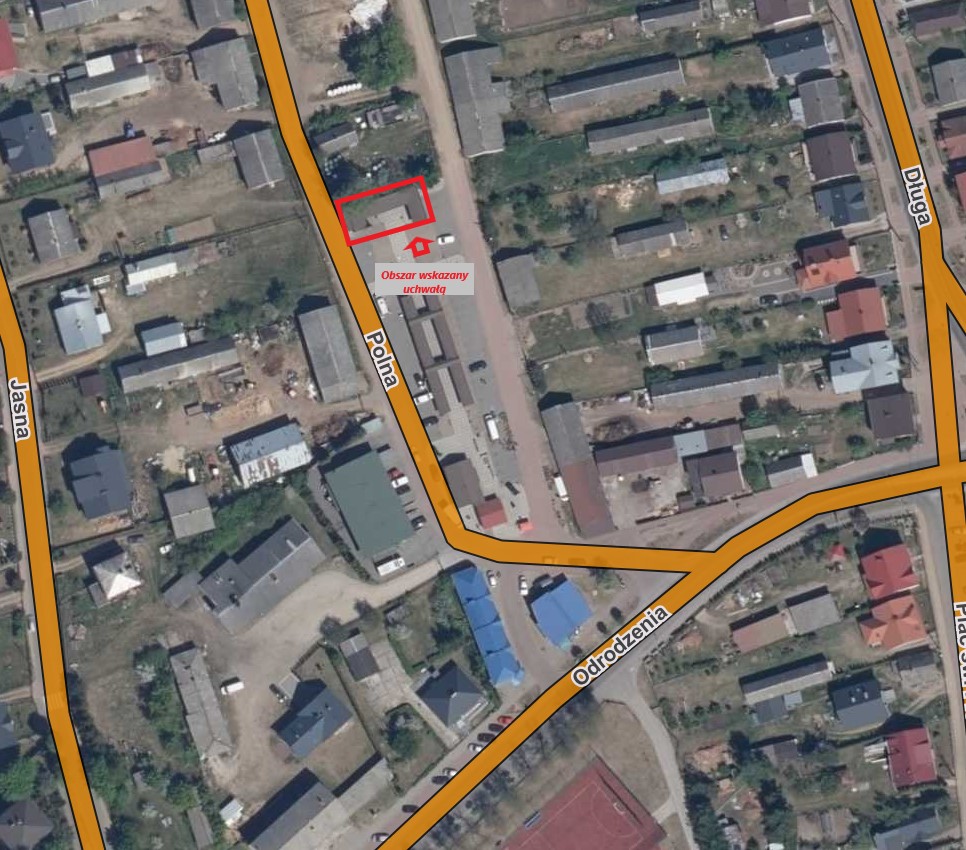                                                                                  Załącznik nr 2 do uchwały Nr SOK.0007.20.2023                                                                                  Rady Gminy Jednorożec                                                                                z dnia 26.04.2023 r.Regulamin określający zasady prowadzenia handlu w piątki i soboty przez rolników
i ich domowników na terenie Targowiska Gminnego ,,Mój Rynek’’ położonego  przy ul. Polnej 1 w Jednorożcu§ 1.Niniejszy Regulamin określa zasady prowadzenia handlu w piątki i soboty przez rolników i ich domowników na określonej w załączniku nr 1 do uchwały nr SOK.0007.26.2023 z dnia 26.04.2023 r. części działki nr ewidencyjny 387 obręb geodezyjny Jednorożec na terenie Targowiska Gminnego ,,Mój Rynek’’ położonego  przy ul. Polnej 1 w Jednorożcu.§ 2.Ilekroć w niniejszym Regulaminie jest mowa o:Administratorze - należy przez to rozumieć pracownika wyznaczonego przez Wójta Gminy Jednorożec.stanowisku handlowym - należy przez to rozumieć wyodrębnioną oznaczoną powierzchnię sprzedażową, na której prowadzony jest handel.rolniku - rolnika w rozumieniu art. 6 pkt 1 ustawy z dnia 20 grudnia 1990 r. o ubezpieczeniu społecznym rolników (Dz.U. 2023 r. poz. 208 z późn. zm.),4) domowniku - osobę bliską rolnikowi, która:a) ukończyła 16 lat,b) pozostaje z rolnikiem we wspólnym gospodarstwie domowym lub zamieszkuje na terenie jego gospodarstwa rolnego albo w bliskim sąsiedztwie,c) stale pracuje w tym gospodarstwie rolnym i nie jest związana z rolnikiem stosunkiem pracy;5) handlu- procesie sprzedaży polegającym na wymianie produktów rolnych lub spożywczych oraz wyrobów rękodzieła wytworzonych w gospodarstwie rolnym na środki pieniężne.§ 3.Handel w miejscu, o którym mowa w §1 odbywa się w piątki i soboty, za wyjątkiem świąt      i innych dni ustawowo wolnych od pracy, w godz. od 7:00 do 15:00.Rolnik lub domownik zajmuje wybrane przez siebie stanowisko handlowe i prowadzi handel w granicach wyznaczonego stanowiska handlowego.Sprzedaż artykułów spożywczych powinna się odbywać zgodnie z wymogami zawartymi                  w odrębnych przepisach.§ 4.1. Brak wolnego stanowiska handlowego uniemożliwia rolnikowi lub domownikowi prowadzenie sprzedaży, chyba że Administrator wyznaczy inny możliwy punkt do wykorzystania na potrzeby handlu na terenie miejsca do prowadzenia handlu.Dokonywane przez rolnika lub domownika dla potrzeb przydzielonego stanowiska handlowego czynności zaopatrzeniowe nie mogą powodować ograniczeń lub utrudnień                                 w ruchu drogowym i pieszym.W razie uzasadnionej konieczności dopuszczalne jest zarządzenie wcześniejszego zakończenia handlu w danym dniu i opuszczenia miejsca do prowadzenia handlu lub jego części.§ 5.Na miejscu prowadzenia handlu zabrania się:prowadzenia handlu poza wyznaczonymi stanowiskami bez zgody Administratora,wystawiania towaru poza granice wyznaczonego stanowiska handlowego, z którego prowadzona jest sprzedaż,samowolnej zmiany wskazanego stanowiska handlowego i jego wydzielonej powierzchni,montażu jakichkolwiek elementów przymocowanych na stałe do podłoża,pozostawiania na stanowisku handlowym po zakończeniu handlu rzeczy stanowiących własność rolnika lub domownika, w szczególności skrzynek i palet.instalowania tymczasowych elementów konstrukcyjnych straganów w postaci lin, wieszaków, zadaszeń i innych mogących powodować utrudnienia w ruchu pieszych;§ 6.Do obowiązków rolnika lub domownika należy:utrzymywanie czystości i porządku na stanowisku handlowym oraz terenu wokół stanowiska,pozostawienie stanowiska handlowego po zakończeniu handlu w stanie uporządkowanym,selektywne usuwanie odpadów do przeznaczonych do tego celu pojemników.§ 7.Rolnik lub domownik na wezwanie osoby upoważnionej przez Administratora musi okazać dokumenty potwierdzające, że jest rolnikiem w rozumieniu art. 6 pkt. 1 ustawy z dnia 20 grudnia 1990 r. o ubezpieczeniu społecznym rolników (Dz.U. 2023 r. poz. 208 z późn. zm.) lub domownikiem w rozumieniu art. 2 pkt. 2 ustawy z dnia 29 października 2021 r. o ułatwieniach w prowadzeniu handlu w piątki i soboty przez rolników i ich domowników (Dz. U. z 2021 r. poz. 2290).W przypadku braku możliwości wykazania się dokumentami, o których mowa w ust. 1, rolnik lub domownik zobowiązany jest do złożenia stosownego oświadczenia w formie pisemnej.§ 8.Administrator nadzoruje przestrzeganie zasad na wyznaczonym terenie określonych w niniejszym regulaminie. W sytuacji stwierdzenia jego naruszenia może żądać od rolnika lub domownika zaprzestania dokonywania naruszeń.UZASADNIENIEZgodnie z art. 3 i 5 ustawy z dnia 29 października 2021 r. o ułatwieniach w prowadzeniu handlu w piątki i soboty przez rolników i ich domowników (Dz. U. z 2021 r. poz. 2290) miejsce do prowadzenia handlu w piątki i soboty przez rolników i ich domowników wyznacza rada gminy w drodze uchwały. Rada gminy uchwala regulamin określający zasady prowadzenia handlu w piątki i soboty przez rolników i ich domowników na wyznaczonych miejscach. Wyznaczenie miejsca do prowadzenia handlu przez rolników należy do zadań własnych gminy o charakterze obowiązkowym.
